                                                 проєкт Д.Ющук         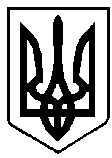 ВАРАСЬКА МІСЬКА РАДАВосьме  скликання(Чергова сесія)Р І Ш Е Н Н Я08 жовтня 2021 року			     				          №1102Про  внесення змін до рішення  міської ради від  23.12.2020 №99 	З метою прийому-передачі  нерухомого та іншого індивідуально визначеного майна  спільної  власності територіальних громад сіл, селищ Володимирецького району у комунальну власність Вараської міської територіальної громади, відповідно до Закону України «Про передачу об’єктів права державної та комунальної власності»,     керуючись частинами  2, 5 статті 60 Закону України «Про місцеве самоврядування в Україні», Вараська міська радаВ И Р І Ш И Л А:	1.  Внести зміни  до рішення  міської ради  від 23.12.2020 №99 «Про надання згоди на безоплатну передачу майна спільної власності  територіальних громад сіл, селищ Володимирецького району у комунальну власність Вараської міської територіальної громади», а саме:   	1.1. Пункт  1 викласти в   новій редакції: «Надати згоду на безоплатну  передачу  у комунальну власність Вараської міської територіальної громади нерухомого  майна згідно Додатку 1  та іншого    індивідуального визначеного майна спільної власності  територіальних громад сіл, селищ Володимирецького району, перелік  якого   буде встановлено  за результатами  проведення інвентаризації  та відображено в акті приймання-передачі» .           1.2. Додаток  1  викласти в новій редакції (додається).	1.3. Пункт 2 викласти в новій редакції: «Вараська міська територіальна громада в особі Вараської міської ради зобов’язується використовувати вищезазначене майно за цільовим призначенням та не відчужувати його у приватну власність».	1.4. Додаток  2  викласти в новій редакції (додається).	2. Контроль за виконанням рішення  покласти на  постійну    комісію з питань комунального майна, житлової політики, інфраструктури та благоустрою.Міський голова                                                            Олександр МЕНЗУЛ